Ventures Officers Association 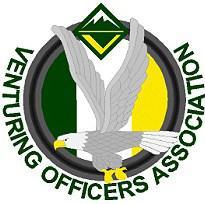 Meeting Minutes First Meeting in November Attendees Youth:TJ Laquidara, President  Janet B. VP of AdministrationRicky R. VP of Program Josh R. VP of Training Committee member MarkMiranda V. Treasurer Larry D. Historian Jadah F. Secretary Adults:Ashly FriesenLeann Lewis Officers’ Discussion: Call to order by President TJ Laquidara, Starting at 7:02pm. Review of last meetings minutes by Secretary. The minutes were approved as read.Kodiak challenge budget, leaders guide, flyer, activities schedule, and teacher list by VP of Training.Budgets from Fall VSW, September/October training weekend, and future budget for Kodiak reviewed and approved by Treasurer, President, and Advisors. Spring VSW campsite reservation progression, and budget completion from Fall VSW by VP of ProgramWebsite progress, uploading notes, officer profiles, and southern region link.Historian, progress on photos to website, beginning work on VOA board to UoS. The meeting was adjourned at 8:06 pm.Events and Upcoming Activities Kodiak Challenge by VP of Training Josh:Assign activities to each class BY FIRDAY November 3rd. Sent to TJ.Activities:Caving $5Cope $3-5Black powered Kayak "Gauntlet"Assign Lessons to each ActivitiesCreate a Leaders Guide. Leaders guide can't be complete without the budget. Call Miranda by Thursday November 2nd to go over full Kodiak budget. Leaders guide needs to have:All flyer information Camping necessities Tree houses so don't need tents Activities Gauntlet-a series of mental and physical activitiesFigure out all Supplies and activities. Once figured out, send all information to Advisors: Ashly, Leann, and President: TJ. Spring VSW 2018 by VP of Program RickyMoving date due to Mr. Willis having prior engagements for our original date. Either 1st or 3rd weekend of April. Up to Ricky’s discretion and campsite availability. The camp we voted on was Camp Chowenwaw. Call or go in person to see if they are available, but let advisors know so they can make reservations. Start planning games and activities. Possibly axe and knife throwing, archery. No paintball @ people. But non-human figures are allowed. Start on the leader's guide. Treasurer Miranda V.Kodiak budget needs to be done by 5pm-6pm Thursday November 2, 2017 Miranda and Josh.Spring VSW Budget needs to be done by 5pm-6pm Thursday November 2, 2017 Miranda and Ricky. Send the both VSW AND TRAINING WEEKEND budget to Leann, Ashly, and TJ. Training Add notes on where we spent too much money, and where, if any, there are areas we could spend more, include what fundraiser worked and how to improve them.The Website by Janet B.  http://www.nfcvoa.org/voa-officers Officers emails have been put up. Check NFCVOA emails, and respond. Pictures from VSW or Training events should be sent to Larry to be posted online. Send pictures for officer profiles to Janet. (One person not to have picture is Ricky.)The area website has not been put up yet. VenturingS4.org We do have a page for upcoming events. One might be added for questions, and one for notes.Janet should put the link up, and attach the notes, plus 288 Sea Base advertisements, by November 3rd, 2017. Historian by LarryWe’ve started put our training event pictures onto the website and Facebook. New idea is to separate the pictures by event! University of scouting, the VOA needs a board to inform the crews of what we (the VOA) are, and encourage more participation and enthusiasm. Should include pictures, quotes, and other interesting facts about what we do. Should start planning process as soon as possible. Further Discussion Crew 288 asked the VOA to help advertise their High Adventure Opportunity Sea Base High adventure, January 1-5 2018. Need 10-12 ventures, open to any crew to join. $375 due December 5th.TJ need to send Ashly and Leann Cecil's mom's first name last name, and address. Area planned a training events @ Shands 1-3 December Venturefest contingent 2 adults, 6 youth, $75 due before new year. $550 youth. $450 adults. Jambo for ventures :) Conference call Start. Stop Continue.SSC training weekend. Miranda- Start keeping all officers in the loop. After finishing the class I didn't know what to do, or where to go to find other staff members. TJ-Start advertising sooner. Stop officers making other plans so everyone shows up. Continue having a variety of classes for all awards. Janet-Start look over the save the date, and check spelling errors. Send out flyers 3 months before. Stop scheduling over important test dates. Continue actually getting the program done! Jadah- Staff needs more enthusiasm to engage participants.  Ricky- Start making information more clearly defined. Send out flyer early. Stop canceling classes before if no teacher. Continue with outsourcing, CPR teacher was good. Josh-start double checking weekly and biweekly to make sure everyone is still coming/cooking. Stop lollygagging with assignments. People need to be able to prepare for their role. Ashly-Start take personal responsibility. Be prepared! Take initiative. Return the materials, such as beads. Start keeping the budget in mind! Make sure we see tasks to completion. Sign-up sheet. Make sure youth get signed off on the activities they went through. Start feedback with the youth. ILSC was great. Stop the early class end free time. Filler time to make the event worth it. Continue to collaborate with NYLT. Good job on flyer and event guide. Name:Jadah Foltz, Secretary Next meeting:, 7-8:30pm, Denny’s 